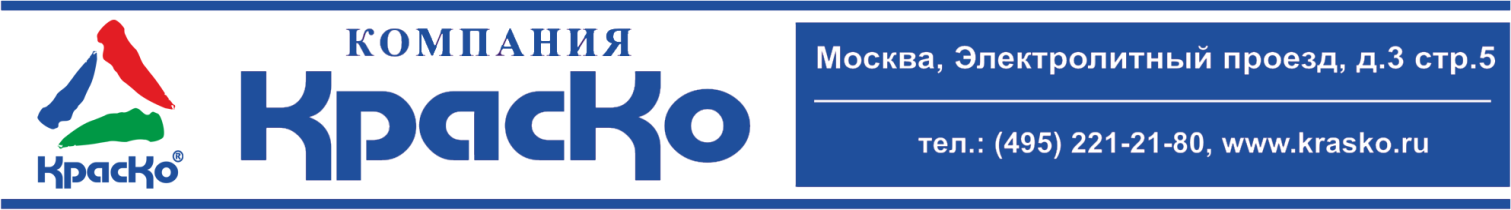 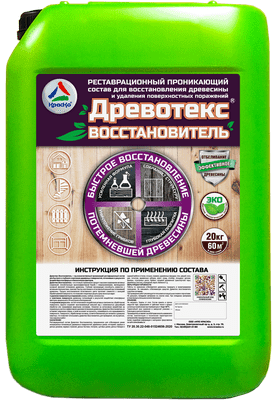 Древотекс ВосстановительРеставрационный проникающий состав для восстановления древесины и удаления поверхностных пораженийуничтожает все виды поверхностного поражения деревабыстро восстанавливает внешний вид потемневшей древесиныне оставляет химических ожогов на обработанной поверхностиглубокая проникающая способностьсохраняет структуру древесиныДревотекс Восстановитель — высококачественный проникающий реставрационный состав для быстрого и глубокого осветления деревянных поверхностей, потемневших в результате воздействия атмосферных и биологических факторов. Древотекс Восстановитель – это готовый к применению продукт с высоким содержанием активных соединений, способствующих высокоэффективной борьбе с микроорганизмами, являющимися основной причиной потемнения древесины. Глубокая проникающая способность совместно с активными компонентами, помогают быстро восстановить естественный внешний вид потемневшей древесины. Процесс восстановления естественного цвета протекает совместно с санацией обрабатываемой поверхности, что позволяет оперативно решать сразу несколько задач:удаление поверхностных поражений (синевы, грибков, плесени и пр.);осветление поверхности древесины потемневшей в результате воздействия атмосферных факторов, вредоносного УФ-излучения и биопоражений;сохранение результата - за счёт интенсивного воздействия активных компонентов, обработанная поверхность надолго сохраняет восстановленный внешний вид с возможностью дальнейшей обработки или окрашивания защитными составами.Несмотря на интенсивное воздействие на пораженные участки и эффективное удаление потемнения древесины, Древотекс Восстановитель не оставляет химических следов, а также не влияет на прочность, склеиваемость или окрашиваемость поверхности. Поверхность, обработанная составом, остается безопасной для человека и домашних животных, что позволяет использовать Древотекс Восстановитель для проведения, как внутренних, так и наружных работ.НазначениеРеставрационный состав Древотекс Восстановитель применяется для отбеливания ранее неокрашенных потемневших деревянных поверхностей:деревянных домов, коттеджей, садовых и дачных домиков;садовых строений, дачных бытовок, построек, щитовых домов;дачных беседок и садовой мебели (столов, стульев, скамеек);деревянных фасадов, стен, дверей, окон, рам, потолков;деревянных заборов, ворот, оград, столбов, площадок;вагонки, фанеры, строганных досок, брёвен;пищевой деревянной транспортной тары;деревянных лестниц, ограждений, перил, балясин и т.д.ИНСТРУКЦИЯ ПО НАНЕСЕНИЮТЕХНИЧЕСКАЯ ИНФОРМАЦИЯМеры предосторожностиРаботы по нанесению отбеливателя древесины проводить в проветриваемом помещении. Не смешивать отбеливающее средство Древотекс восстановитель с другими составами. При проведении работ рекомендуется пользоваться защитными очками и перчатками. Не допускать попадания материала на участки кожи. При попадании материала в глаза промыть большим количеством воды!ХранениеНе нагревать. Беречь от огня. Состав хранить в прочно закрытой таре, предохраняя от действия тепла и прямых солнечных лучей и влаги при температуре от +5 до +30°С.Гарантийный срок хранения в заводской упаковке — 9 месяцев со дня изготовления.ТараТара 20 кг Внимание! Этикетка оснащена защитными элементами от подделок!ПодготовкаПодготовкаДревесину предварительно очистить (отшлифовать, отциклевать, зашкурить) от загрязнений, гнилостных повреждений, инородных включений.Древесину предварительно очистить (отшлифовать, отциклевать, зашкурить) от загрязнений, гнилостных повреждений, инородных включений.Состав полностью готов к применению.Состав полностью готов к применению.Состав наносить в 1 или 2 слоя кистью, губкой, щеткой на сухую, очищенную от грязи, пыли, масел поверхность.Состав наносить в 1 или 2 слоя кистью, губкой, щеткой на сухую, очищенную от грязи, пыли, масел поверхность.Температура проведения работ, не ниже+5°СТемпература проведения работ, не нижеНе обрабатывать мерзлую древесинуОтносительная влажность, не более  80%Разбавление, очистка оборудованияВодаНанесениеРазбавлениеПотребуется: кисть, губка, щеткаДопускается 1:1Нанесение на пораженные участки проводить вдоль волокон. Оставить воздействовать на 2-3 часа. Вертикальные поверхности обрабатывать снизу-вверх. Для снижения воздействия на обрабатываемую поверхность допускается разбавление водой из расчета 1:1. При окрашивании древесины ранее, чем через 10 суток после обработки, отбеленные поверхности промывают водой. Вертикальные поверхности промывают сверху вниз. Большие поверхности отбеливать полностью по всей площади. При необходимости обработку повторить.Нанесение на пораженные участки проводить вдоль волокон. Оставить воздействовать на 2-3 часа. Вертикальные поверхности обрабатывать снизу-вверх. Для снижения воздействия на обрабатываемую поверхность допускается разбавление водой из расчета 1:1. При окрашивании древесины ранее, чем через 10 суток после обработки, отбеленные поверхности промывают водой. Вертикальные поверхности промывают сверху вниз. Большие поверхности отбеливать полностью по всей площади. При необходимости обработку повторить.Теоретический расход, г/м2Время высыхания, ч.150-20012Наименование показателяЗначениеТехнические условия20.30.22-053-01524656-2020Основа материалаВодный раствор целевых, активных компонентовКласс опасности отбеливающей жидкости по ГОСТ 12.1.007IV («малоопасно»)Готовый составГотовый составПлотность, г/см31.11Цвет покрытияБесцветныйВремя высыхания перед повторной обработкой, ч3Время высыхания, ч 12